POSTER: Your group will create a PowerPoint about your novel. Please include lots of images that communicate key elements of the book or important parts of the story. The poster should not be lots of text. It should be mainly images with key words or sentences. You can use quotations that are important. The main information about your novel will be given to the class through you talking.PRESENTATION: The purpose of the presentation is to not just retell the story. You must also critically analyse the story and reflect on its message and other literary elements. You are allowed to have notes, but please do not stand and only read from your notes, without ever looking up. Below is a list of all the features you need to talk about and give your analysis about, in order of presentation (1-3 is basic information, 4-6 is analysis):Name of the novel and when it was first publishedName of the author and some essential background information on him/herBasic plot – don’t spend too much time on this, just tell us who the main characters are, and the basics of what happenedCharacter development – how did the main characters change during the novelThemes – explain each theme and how it is treated in the novel; what messages are conveyed?Symbols (if any) – explain their meaning and associationsMake sure you include quotations as evidence of your analysis. This is mandatory. YOU MUST GIVE PAGE NUMBERS!Your presentation needs to be 15-20 minutes long and everyone needs to speak about an equal amount of time. No one person should dominate the presentation.NOTE: Plagiarism will result in partial or zero marks. Marks will be given for only those elements, for example the poster, that were not copied without a source given. MAKE SURE you properly cite all sources used and show what words are quotations. The only RESEARCH needed is for the AUTHOR and PUBLISHING INFORMATION everything else should be YOUR OWN IDEAS based on the reading from the book!
Use the following checklist to ensure you include all components in your presentation:
Basic Information Name of the novel, when it was first published, other background/ contextual information about the novel Name of the author and some essential biographical information about him/her Basic plot summary
Analysis Character development – with examples Themes – with examples Symbols – explain their meaning and associations Quotations as evidence of your analysis. This is mandatory. You must give PAGE numbers.

Hand in: 1 PRINTED copy of your ISU PPT/Prezi –Please write your name on the pages you created max 4 slides per page) *This is for me to make notes on of your presentation*  The PowerPoint  Your ISU meeting notes Your ISU presentation notes Your ISU Portfolio package Your rubricISU Presentation Rubric Time:	Name:  _______________________________Independent Study Unit (ISU)Book PresentationsNow that you have had your last ISU meeting, you can start to prepare to present your novel to the class. Please remember that only your group has read your novel. No one else knows anything about it. You have to tell them.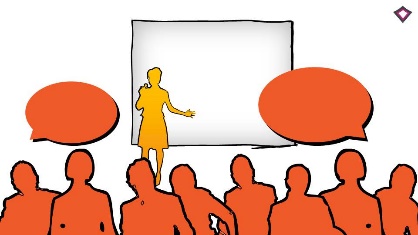 Knowledge and UnderstandingInsufficient3.0         4.0Level One5.2      5.5      5.8Level Two6.2     6.5      6.8Level Three7.2     7.5     7.6Level Four8.4    8.9   9.5    10K/U▪ Demonstrates knowledge of the literary text with anunderstanding of ideas, themes, and concepts▪ Demonstrates knowledge of speaking, presenting, and representing skills ▪ demonstrates insufficient knowledge of the text, ideas, themes, and concepts▪ demonstrates unacceptable knowledge of speaking, presenting, and representing skills▪ demonstrates limitedknowledge of the text, ideas, themes, and concepts▪ demonstrates limited knowledge of speaking, presenting, and representing skills ▪ demonstrates adequateknowledge of the text, ideas, themes, and concepts▪ demonstrates some knowledge of speaking, presenting, and representing skills ▪ demonstrates considerableunderstanding of the text, ideas, themes, and concepts▪ demonstrates considerable knowledge of speaking, presenting, and representing skills▪ demonstrates thoroughunderstanding of the text, ideas, themes, and concepts▪ demonstrates a thorough understanding of speaking, presenting, and representing skills ___10Thinking4.5      6.07.8     8.3     8.79.3     9.8    10.210.8    11.3    11.412.6     13.4   14.3   15T▪ Uses critical and creative thinking processes to select artifacts to analyze the novel ▪ Integrates specific and compelling evidence to support ideas ▪ Explains, analyses, andsynthesizes ideas, themes, and concepts▪ little evidence of effective critical and creative thinking processes ▪ provides inadequate,inaccurate, and/ orirrelevant evidence ▪ insufficient explanation of ideas ▪ uses critical and creative thinking processes with limited effectiveness ▪ provides limited supporting evidence which is frequently vague or inappropriate▪ provides limited explanation of ideas▪ uses critical and creative thinking processes with some effectiveness ▪ provides some supporting evidence, but is occasionally vague or inappropriate▪ provides explanation and shows some analysis of ideas▪ uses critical and creative thinking processes with considerable effectiveness ▪ integrates considerable and convincing supporting evidence▪ shows considerable analysis and synthesis of ideas▪ uses critical and creative thinking processes to a high degree of effectiveness ▪ integrates substantial and compelling supporting evidence▪ shows thorough analysis and skillful synthesis of ideas____15Communication4.5      6.07.8     8.3     8.79.3     9.8    10.210.8    11.3    11.412.6     13.4   14.3   15C▪ Organizes information and ideas with clarity and focus▪ Uses language and styleappropriate to purpose and audience (diction, voice, sentence structure, devices)▪ Communicates and interacts with the audience ▪ lacks clear sense of direction ▪ demonstrates a lack ofcompetence in the use oflanguage and style ▪ little communication and/or interaction with the audience ▪ frequent loss of focus and logical sequencing of ideas▪ language and style arefrequently ineffective and demonstrate limited sense of audience and purpose▪ communicates and interacts with the audience with limited effectiveness ▪ occasional lapse(s) in focus and/or logical sequencing of ideas▪ language and style areoccasionally ineffective, but demonstrate some sense of audience and purpose▪ communicates and interacts with the audience with some effectiveness ▪ organization is clear, focused, and logical▪ language and style are effective and demonstrate a considerable sense of audience and purpose▪ communicates and interacts with the audience with considerable effectiveness ▪ organizes information and ideas with a high degree of coherence and unity▪ language and style aresophisticated, well-crafted, and engaging with a strong sense of audience and purpose▪ communicates and interacts with the audience with a high degree of effectiveness ____15Application3.0         4.05.2      5.5      5.86.2     6.5      6.87.2     7.5     7.68.4    8.9   9.5    10A▪ Makes connections within and between information to presentation▪ Visuals are used to enhance the content of the presentation ▪ makes little to no connections within and between information to presentation▪ visuals are not accessible and/or included ▪ makes few connections within and between information to presentation▪ visuals are somewhat accessible and included ▪ makes some connections within and between information to presentation▪ visuals are accessible, creative, and included ▪ makes considerable connections within and between information to presentation▪ visuals are accessible, creative, and important  ▪ makes considerable connections within and between information to presentation▪ visuals are accessible, creative, professional, and important  ____10Comments:Reading   or Presenting:Eye c.Voice:Pace:Fluency:Total____100